Зерновые бобовые культурыГорохБеседин, А. Г. Конвейер гороха / А. Г. Беседин // Картофель и овощи. - 2014. - № 8. - С. 36.Для консервной промышленности Кубани предложен новый конвейер сортов овощного гороха различных сортов созревания - от ранних до позднеспелых, выведенных на Крымской опытно-селекционной станции, включенных в Госреестр с 2002 по 2012 годы, обеспечивающих поступление сырья на переработку до 30 и более дней.Еряшев, А. П. Влияние средств защиты растений и препарата "Альбит" на урожайность и качество зерна гороха / А. П. Еряшев, В. Н. Нефедов, П. А. Еряшев // Кормопроизводство. - 2014. - № 8. - С. 18-21.Изучено влияние средств защиты растений и регулятора роста "Альбит" на урожайность и качество зерна гороха. В ходе исследований установлено: подкормка более эффективна в период всходов и бутонизации растений, а также в фазе формирования плодов. Максимальная урожайность зерна гороха в этих вариантах составила 3,38 т/га. Отмечено, что пестициды и стимулятор роста не увеличивает всхожесть растений, но способствуют повышению массы семян.Цыганок, Н. С. Гибридизация в селекции гороха / Н. С. Цыганок // Картофель и овощи. - 2014. - № 9. - С. 32-33.С использованием простейших (парных) и сложных скрещиваний географически отдаленных форм созданы новые сорта гороха овощного лущильного различных сроков созревания, которые могут обеспечить продолжительный равномерный конвейер сырья зеленого горошка для консервирования и заморозки на предприятия перерабатывающей промышленности в течение месяца и более.НутВасин, В. Г. Влияние норм высева на продуктивность сортов нута / В. Г. Васин, В. В. Ракитина, Е. И. Макарова // Кормопроизводство. - 2014. - № 10. - С. 19-23.В статье приведены результаты исследований по оценке продуктивности и качества урожая сортов нута при разных нормах высева семян в условиях лесостепи Среднего Поволжья.Куркова, С. В. Изменчивость и корреляция хозяйственных признаков нута в Северной Кулунде / С. В. Куркова // Сибирский вестник сельскохозяйственной науки. - 2014. - № 4. - С. 37-41. - 4 табл.Представлены результаты многолетних полевых опытов по изучению влияния гидротермических условий на изменчивость и сопряженность агрономических признаков нута в условиях степной зоны Западной Сибири (Северная Кулунда, пос. Баган).СояБрагина, В. В. Жизнедеятельность почвенной микрофлоры и устойчивость к болезням сортов сои в зависимости от фона минеральных удобрений / В. В. Брагина // Дальневосточный аграрный вестник. - 2014. - Вып. 1. - С. 26-28. - 3 табл.Показано нарастание количества и массы клубеньков на корнях сои в зависимости от дозы удобрений. По повышенной дозе минеральных удобрений с фосфором увеличивается и масса клубеньков, а также распространенность грибных болезней на всех испытуемых сортах.Гаврилин, Д. С. Оценка отечественных и зарубежных сортов сои по содержанию белка в зерне, полученном в условиях Тамбовской области / Д. С. Гаврилин, С. И. Полевщиков // Кормопроизводство. - 2014. - № 8. - С. 26-28.В 2012-2013 гг. на опытном Мичуринском ГАУ закладывался опыт по изучению содержания и сбора белка у шести сортов сои отечественной (Ланцетная, Соер 5, Белгородская 48) и зарубежной (Мерлин, Танаис, Хорол) селекции. Выявлено, что сорт Ланцетная хотя и характеризуется содержанием белка выше среднего, но из-за самой низкой урожайности сбор белка оказался небольшим - 0,55 т/га. Сорт Белгородская 48 самый урожайный - 2,22 т/га, с достаточно высоким содержанием белка в зерне, но наибольший сбор белка был у сорта канадской селекции Хорол, в зерне которого содержалось 35,28 % белка. Самую низкую белковость показал сорт австрийской селекции Мерлин - 30,88 %. Остальные сорта по всем показателям несущественно отличались от средних значений.Каракотов, С. Взаимная выгода : [инокуляция семян сои] / С. Каракотов, А. Денисов // Защита и карантин растений. - 2014. - № 5. - С. 47-48.Кочурко, В. И. Роль микроэлементов в формировании урожайности сои / В. И. Кочурко, Е. Э. Абарова // Земледелие. - 2014. - № 8. - С. 30-32. - 4 табл.Исследовано влияние бора и молибдена на урожайность сои в условиях западной части Республики Беларусь. Установлено, что совместное их применение обеспечивает получение более высокой урожайности сортов сои Ясельный и Припять. Микроэлементы увеличивают интенсивность процессов углеводного обмена, способствуют формированию большого количества репродуктивных органов.Карапетян, С. С. Гербициды в посевах сои / С. С. Карапетян // Защита и карантин растений. - 2014. - № 9. - С. 42.Одним из решающих факторов получения высоких урожаев сои в условиях Араратской равнины Армении является эффективная система защиты от сорняков. Предлагаемые в настоящее время гербициды при своевременном применении позволяют успешно решить эту проблему.Мудрик, Н. В. Многокритериальная оценка сортов сои экологического и конкурсного испытания / Н. В. Мудрик, Е. С. Бутовец // Дальневосточный аграрный вестник. - 2014. - Вып. 1. - С. 21-25. - 2 табл.В статье приводятся результаты использования многокритериального метода при оценке сортов сои в экологическом и конкурсном испытании, вследствие чего было выбрано три сорта сои селекции Приморского НИИСХ - Приморская 4, Приморская 96 и Приморская 86, в наибольшей степени удовлетворяющие требования селекционной программы, и которые были переданы в Государственное сортоиспытание в 2009 и 2010 годах.Сырмолот, О. В. Продуктивность сои в зависимости от применения биопрепаратов в условиях Приморья / О. В. Сырмолот // Сибирский вестник сельскохозяйственной науки. - 2014. - № 4. - С. 62-67. - 2 табл.В условиях Приморья установлено положительное влияние предпосевной обработки семян сои биологическими препаратами на ее продуктивность и устойчивость к заболеваниям. По результатам исследований наиболее отзывчивым к применению биопрепаратов оказался сорт Приморская 69. Наименьшее развитие септориоза, пероноспороза и церкоспороза отмечено в варианте совместной обработке семян препаратом Мизорин и Ризотрофин. Заболеваемость культуры снижалась на 5,3; 7,1 и 2,5 % соответственно по сравнению с контролем.Тильба, В. А. Инновационные элементы в соеводстве Приамурья / В. А. Тильба, Н. Г. Кулешов // Дальневосточный аграрный вестник. - 2014. - Вып. 1. - С. 5-10.В статье рассматривается инновационный процесс в соесеянии Приамурья, который определяется созданием и внедрением новых сортов сои. Всего в Приамурье в 2011-2012 гг. использовались 13 сортов этой культуры. Сдерживающим фактором сортосмены является недостаточное техническое оснащение учреждений-оригинаторов и элитхозов.Тихончук, П. В. Влияние влажности почвы на антиоксидантную систему защиты сои / П. В. Тихончук, Т. П. Хайрулина // Достижения науки и техники АПК. - 2014. - № 7. - С. 11-13. - 2 табл.Представлены результаты биохимических исследований активности ферментов (каталазы и пероксидазы) и содержания витаминов (аскорбиновой кислоты и каротина) в листьях культурной и дикорастущей форм сои в условиях недостаточного и избыточного увлажнения почвы в различные периоды вегетации.Хасбиуллина, О. И. Новый сорт сои Приморская 86 / О. И. Хасбиуллина, Е. С. Бутовец, Л. А. Дега // Кормопроизводство. - 2014. - № 10. - С. 27-30.В статье представлено описание нового сорта сои Приморская 86. Сорт был создан путем скрещивания сортов сои из Китая и США. Новый сорт характеризуется высоким ростом и облиственностью. При применении интенсивных приемов возделывания Приморская 86 может обеспечить урожайность 3,2 т/га. Сорт отзывчив на внесение повышенных доз минеральных удобрений. Сорт обладает иммунитетом и толерантностью к основным вредоносным грибным заболеваниям Дальневосточного региона.Эффективность Стиммунола ЕФ на сое / Т. А. Рябчинская [и др.] // Защита и карантин растений. - 2014. - № 7. - С. 38-40.В статье приводятся результаты испытаний нового биологического регулятора роста растений Стиммунола ЕФ на сое. Обсуждаются эффекты полифункционального действия стимулятора при различных регламентах его применения.Составитель: Л.М. Бабанина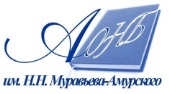 Государственное бюджетное учреждение культуры«Амурская областная научная библиотека имени Н.Н. Муравьева-Амурского